ПриложениеУТВЕРЖДЕНраспоряжением Главымуниципального образования"Город Архангельск"от 25.06.2020 № 2088рПРОЕКТпланировки территории муниципального образования 
"Город Архангельск" в границах ул. Суворова, просп. Обводный канал, ул. Федота Шубина и просп. Советских космонавтов площадью 1,5321 гаКлиматические данные района строительстваРайон строительства – г. Архангельск. Климатические условия – район IIA. Расчетная зимняя температура наружного воздуха – -33 0С. Снеговой район – IV.Расчетное значение веса снегового покрова – 2,4 кПа (240 кг/м). Ветровой район – II.Нормативное значение ветрового давления – 0,30 кПа (30 кг/м).Зона влажности – влажная.МестоположениеОтведенная территория площадью 1,5321 га определена для разработки проекта планировки территории, расположена в Октябрьском территориальном округе города Архангельска.Территория расположена в границах улицы Суворова, проспекта Обводный канал, улицы Федота Шубина и проспекта Советских космонавтов.Зона градостроительного зонирования: МФ-1 – многофункциональная зона объектов жилой и общественно-деловой застройки.Предельная высота жилой застройки – до 5 этажей, уличный фронт 
(с учетом акцентов): 15-20 м, предельная высота зданий, внутриквартальная застройка: 15 м. Разрывы от зданий и сооружений до близлежащих жилых домов и объектов благоустройства не превышают допустимых в соответствии 
с действующими нормативными документами и расчетами инсоляции и освещенности.Благоустройство дворовой территории размещается на уровне – не ниже отметок городских улиц и окружающей территории.Основания разработки проектаПроект разработан на основании:распоряжения Главы муниципального образования "Город Архангельск” от 25.02.2020 № 683р "О подготовке проекта планировки территории муниципального образования "Город Архангельск" в границах ул. Суворова, просп. Обводный канал, ул. Федота Шубина и просп. Советских Космонавтов площадью 1,5321 га".Проект разработан в соответствии:с техническим заданием на подготовку проекта планировки территории муниципального образования "Город Архангельск" в границах ул. Суворова, просп. Обводный канал, ул. Федота Шубина и просп. Советских космонавтов площадью 1,5321 га;с градостроительным регламентом;с техническими регламентами, в том числе устанавливающими требования по обеспечению безопасной эксплуатации зданий, строений, сооружений 
и безопасного использования прилегающих к ним территорий и в соответствии с действующими нормативными документами.Площадь территории проектированияПлощадь отведенной территории составляет 1,5321 га.Современное состояние и использование участкаГраница отведенной территории примыкает к красной линии ул. Федота Шубина и ул. Суворова. В границах отведенной территории расположено 
два общественных здания и одно жилое здание; ветхих деревянных домов, подлежащих расселению и сносу на территории квартала нет. Адрес местонахождения существующих зданий и сооружений:ул. Федота Шубина, д. 19 – трехэтажное общественное здание – здание ателье;ул. Федота Шубина, д. 17 – пятиэтажное административное здание – здание сборного пункта Военного комиссариата;просп. Советских космонавтов, д. 176 – пятиэтажный жилой дом 
с административными помещениями.Очередность в данном проекте планировки территории принята 
в соответствии с Генеральным планом муниципального образования "Город Архангельск". Расчетный срок строительства – 2025 год, перспектива – 2035 год.Транспортные условияТранспортная доступность к отведенной территории осуществляется 
с магистрали районного значения – проспекта Обводный канал и улиц районного значения – проспекта Советских космонавтов, улицы Федота Шубина и улицы Суворова.Обслуживание пассажирского потока на данной территории города осуществляется несколькими автобусными маршрутами и такси.Необходимости осуществления дополнительных мероприятий по развитию системы транспортного обслуживания на данный момент нет.Инженерно-техническое обеспечениеОтведенная территория обеспечена всеми необходимыми объектами инфраструктуры. В непосредственной близости от территории проходят магистральные сети водопровода, канализации, теплоснабжения, ливневой канализации, электроснабжения, связи.Необходимость в строительстве дополнительных инженерных сетей – 
в соответствии с техническими условиями.Смежные участкиОтведенная территория расположена смежно:с юго-запада – ул. Федота Шубина;с северо-запада – просп. Советских космонавтов;с северо-востока – ул. Суворова;с юго-востока – просп. Обводный канал.Объекты социальной инфраструктурыОтведенная территория расположена в центральной части Октябрьского территориального округа. Данная территория слабо насыщена объектами социальной инфраструктуры. В соседних кварталах расположены средняя общеобразовательная школа № 2 по просп. Советских космонавтов, д. 188, корп. 1, средняя общеобразовательная школа № 11 по просп. Советских космонавтов, д. 153, детский сад комбинированного вида № 180 "Парусок" 
по ул. Гайдара, д. 45, детский сад общеразвивающего вида № 171 "Зеленый огонек" по просп. Советских космонавтов, д. 193.Проектом планировки межмагистральной территории (жилой район Кузнечиха) муниципального образования "Город Архангельск", утвержденным распоряжением мэра города Архангельска от 17.12.2014 № 4533р (с изменениями), в границах ул. Суворова, просп. Обводный канал, ул. Федота Шубина и просп. Советских космонавтов не предусматривается строительство новых социальных объектов на проектируемой территории.На смежных участках в непосредственной близости от отведенной территории расположены: магазины-универсамы, кафе и торгово-развлекательные центры.Медицинские учреждения расположены на удалении нескольких кварталов, ближайшие: Архангельская городская детская клиническая поликлиника 
по просп. Приорова, д. 6, Архангельская городская клиническая поликлиника № 1 по просп. Троицкому, д. 99.Центр развития спорта "Норд Арена" находится в непосредственной близости от данного участка, в 2 - 3 минутах ходьбы. Спортивный стадион "Труд" находится на расстоянии около 0,7 км, в 6 - 8 минутах ходьбы.Требования по сносу, выносу, переносу зданий и сооруженийНа отведенной территории отсутствуют ветхие здания, подлежащие расселению и сносу, согласно принятой программе переселения.Топографо-геодезические данныеТопографический план М 1:1000 предоставлен департаментом градостроительства Администрации муниципального образования "Город Архангельск". Проект планировки разработан на топографической съемке, выполненной по результатам инженерно-геодезических изысканий 
ООО "Геоизыскания" в 2019 году.Охраняемые объекты историко-культурного наследияГраница отведенной территории находится в подзоне ЗРЗ-2 зоны регулирования застройки и хозяйственной деятельности объектов культурного наследия. По отведенной территории проходит граница зоны В наблюдения культурного слоя. В непосредственной близости от отведенной территории находится территория старинного кладбища и охранная зона объектов культурного наследия.Зоны и особые условия использования территорииГраница отведенной территории не находится в границе зон с особыми условиями по экологическим условиям и нормативному режиму хозяйственной деятельности.Требования по формированию доступной среды жизнедеятельности для маломобильных групп населенияСистема пешеходных путей в данной жилой застройке сложившаяся. 
На пути маломобильных групп населения не встречается непреодолимых препятствий.В местах пересечения тротуара с проезжей частью выполнены специальные съезды с допустимым уклоном. С улицы обеспечивается беспрепятственный доступ в проектируемое здание. Площадки перед входом в здание приподняты от тротуара на минимальное расстояние. Дождеприемные решетки на колодцах дождеприемных колодцев устанавливаются на проезжей части в местах понижения высот.Требования по защите территории от чрезвычайных ситуаций природного 
и техногенного характера, проведения мероприятий по гражданской обороне 
и обеспечению пожарной безопасностиРассматриваемая территория расположена в городе, отнесенном к 1 категории по гражданской обороне (далее – ГО) и попадает в зону возможных сильных разрушений и радиоактивного заражения.Категория ГО объекту не присваивается.Для передачи сигналов ГО, а также для оповещения персонала 
о мероприятиях ГО предусматриваются к использованию следующие средства связи:телефонная связь;городская радиотрансляция;городское телевидение.Оповещение при угрозе радиоактивного и химического заражения (загрязнения) проводится Главным управлением по делам ГО и ЧС Архангельской области, посредством абонентского телеграфа – подачей сигнала "Внимание всем!" и последующей передачей телеграфного сообщения о радиационной опасности или о химической тревоге по радио и местному каналу телевидения.Аналогично, оповещение о воздушной (ракетной и авиационной) опасности проводится Главным управлением по делам ГО и ЧС Архангельской области в общей системе оповещения населения подачей сигнала "Внимание всем!" и передачей речевого сообщения о воздушной тревоге по радио и местному телевидению.Решения по инженерно-техническим мероприятиям по предупреждению чрезвычайных ситуаций природного и техногенного характераКатегория объекта по молниезащите – II.Технические решения по защите зданий от грозовых разрядов приняты 
по РД 34.21.122-87 "Инструкция по устройству молниезащиты зданий и сооружений".В перечне потенциально опасных объектов, аварии на которых могут стать причиной возникновения чрезвычайных ситуаций (далее – ЧС) на объекте строительства – хранилища хлора ОАО "Соломбальский ЦБК" и ст. Архангельск, аварии на которых могут привести к аварийным проливам с образованием облака паров хлора.Оповещение при угрозе химического заражения (загрязнения) проводится Главным управлением по делам ГО и ЧС Архангельской области посредством абонентского телеграфа – подачей сигнала "Внимание всем!" и последующей передачей телеграфного сообщения о радиационной опасности или о химической тревоге по радио и местному каналу телевидения.Решения по инженерно-техническим мероприятиям по предупреждению чрезвычайных ситуаций в случае аварий на проектируемом объектеВ целях обеспечения сохранности существующих строений и безопасности производства работ в разделе "Организация строительства" разработать необходимые мероприятия и конструктивные решения, в том числе при необходимости:лидерное бурение скважин при проведении сваебойных работ 
для уменьшения вибродинамического воздействия на окружающую застройку;организацию мониторинга за зданиями и сооружениями в ходе проведения строительных работ;ограждение строительной площадки и организация охраны объекта;ввод ограничений углов поворота стрелы крана (ограничение зоны обслуживания), ввод ограничений высоты подъема груза.Решения по инженерно-техническим мероприятиям по пожарной безопасности объектаВ проекте предусматриваются конструктивные, объемно-планировочные и инженерно-технические решения, обеспечивающие в случае пожара:возможность эвакуации людей наружу до наступления угрозы их жизни и здоровью вследствие воздействия ОФП;возможность доступа личного состава пожарных подразделений и подачи средств пожаротушения к очагу пожара, а также проведения мероприятий 
по спасению людей и материальных ценностей;нераспространение пожара на рядом расположенные здания.Защита объекта от пожара построена на базе положений, изложенных 
в Федеральном законе от 22.07.2008 № 123-ФЗ "Технический регламент 
о требованиях пожарной безопасности" и обеспечивается следующими системами:системой предотвращения пожаров;системой противопожарной защиты;организационно-техническими мероприятиями.В состав системы предотвращения пожаров входит:применение огнестойких и негорючих строительных, отделочных и теплоизоляционных веществ и материалов;снижение пожарной нагрузки путем ограничения по применению горючих материалов, при необходимости их огнезащита;защита пожароопасного оборудования;выполнение мероприятий по исключению источников зажигания и т.п.Система противопожарной защиты предусматривает огнестойкое строительство и устройство противопожарных преград, обеспечение зданий требуемыми путями эвакуации, внедрение автоматических систем извещения и тушения пожаров, применение первичных средств пожаротушения и другие мероприятия.К организационно-техническим мероприятиям относятся: организация обучения правилам пожарной безопасности обслуживающего персонала, разработка необходимых памяток, инструкций, приказов о порядке проведения огнеопасных работ, разработка и отработка планов эвакуации людей на случай пожара, соблюдение и взаимодействие обслуживающего персонала и пожарной охраны при тушении пожара и т.п.Степень огнестойкости здания – II.Основные требования к объектам проектированияПри разработке проекта жилого дома учесть предельную высоту зданий, уличный фронт (с учетом акцентов): 15-20 м, предельная высота зданий, внутриквартальная застройка: 15 м.ИнсоляцияИнсоляция жилого здания и прилегающих территорий, в связи 
с размещением зданий существенно не меняется и соответствует требованиям СаНПиН 2.2.1/2.1.1.1076-01 "Гигиенические требования к инсоляции и солнцезащите помещений жилых и общественных зданий и территорий".БлагоустройствоБлагоустройство объекта выполняется в пределах территории проектирования в соответствии с действующими на момент проектирования строительными нормами и правилами. Форма здания, его постановка 
на местности и его внутренняя планировка определены в соответствии 
с соблюдением санитарно-гигиенических условий. До соседних зданий устроены достаточные нормативные разрывы с учетом незатенения соседних зданий и инсоляции дворовой территории. Здание вместе с окружающей застройкой организует пространство двора. Входы организованы со стороны двора. На дворовом пространстве расположены комплексные площадки общего пользования, озеленение в виде газона, посадки деревьев и кустарников. Въезд и выезд на территорию квартала предусмотрен с ул. Суворова, ул. Федота Шубина и просп. Советских космонавтов. Покрытие всех проездов и площадок для стоянки автотранспорта предусмотрено с асфальтобетонным покрытием. Пешеходные тротуары и дорожки – с покрытием мелкоразмерной тротуарной плиткой. В местах пересечения тротуаров с проезжей частью необходимо устройство специальных съездов для маломобильных групп населения 
с уклоном не более 12‰. Высота бортового камня в местах пересечения тротуаров, а также перепад высот бордюров, бортовых камней вдоль эксплуатируемых газонов и озелененных площадок, примыкающих к путям пешеходного движения не должна превышать 0,014 м.Вертикальная планировка участка определяется исходя из существующей застройки. Детальная планировка, определяется при рабочем проектировании, исходя из условий отвода поверхностных вод за счет продольных и поперечных уклонов к дождеприемникам вновь проектируемой и существующей ливневой канализации.Территория не занятая проездами, тротуарами и площадками, озеленяется путем устройства газонов и посадки деревьев и кустарников в местах, свободных от инженерных сетей и путей движения пожарной техники.Нарушенное в ходе строительства благоустройство прилегающей территории должно быть восстановлено в полном объеме. Также должна быть осуществлена кратная компенсационная посадка деревьев, вместо сводимых при строительстве здания и прокладке инженерных сетей.Технико-экономические показателиСуществующая, на территории квартала общая площадь квартир в жилом доме – 2550 м.Проектируемая общая площадь квартир – 1207,12 кв. м.Исходя из нормы жилья на одного человека:3757,12 кв. м / 30 кв. м/чел = 126 человек.Детские площадки: 126 чел * 0,3 кв. м/чел = 38 кв. м.Спортивные площадки: 126 чел * 1,0 кв. м/чел = 126 кв. м.Площадки для отдыха взрослых: 126 чел * 0,1 кв. м/чел = 13 кв. м.Хозяйственные площадки: 126 чел * 0,15 кв. м/чел = 19 кв. м.Таким образом, для размещения площадок различного назначения требуется 196 кв. м.На территории квартала предполагается запроектировать 210 кв. м площадок различного назначения в том числе: детские площадки – 43 кв. м, спортивные площадки – 126 кв. м, площадки для отдых взрослых – 16 кв. м, хозяйственные площадки – 25 кв. м.Предполагается увеличение плотности населения в данном квартале 
с 55 чел/га до 81 чел/га, что свидетельствует о рациональном использовании территории в соответствии с нормами МНГП г. Архангельска (утверждены решением Архангельской городской Думы от 20.09.2017 № 567), где средняя плотность на территории г. Архангельска к 2025 году 210 чел./га, а высокая – 240 чел./га. Принятая в проекте плотность соответствует значимости проектируемой территории, как части города.Необходимое количество парковочных мест, предназначенных для жителей жилых домов, рассчитывается исходя из количества жителей:3757,12 кв. м / 30 кв. м/чел. = 126 человек.126 чел. * 0,089 машино-мест/чел. = 12 машино-мест.Проектом планировки предполагается размещение 10 машино-мест 
на территории проектируемого жилого дома.Существующий жилой дом обеспечен встроенными парковочными местами, расположенными на первом этаже здания в количестве 10 машино-мест.Итого суммарно общее количество существующих и проектируемых мест стоянки автотранспорта для жилых домов составляет 20 машино-мест, 
что полностью удовлетворяет требованиям расчета.Необходимое количество парковочных мест, предназначенных для работников и посетителей общественного и административного зданий рассчитывается согласно приложению Ж СП 42.13330.2016 "Градостроительство. Планировка 
и застройка городских и сельских поселений".При общей площади административного здания равной 3740 кв. м – 
для учреждений органов государственной власти, органов местного самоуправления необходимо одно машино-место на 220 кв. м общей площади:3740 кв. м / 220 кв. м/машино-мест = 17 машино-мест.Общественное здание имеет несколько различных видов деятельности (ателье, ремонтные мастерские, специализированные магазины). Общая площадь общественного здания равна 810 кв. м.Для ателье необходимо одно машино-место на 15 кв. м общей площади, при площади ателье равной 110 кв. м необходимо: 110 кв. м /15 кв. м/ машино-мест = 7 машино-мест.Для специализированных магазинов необходимо 1 машино-место на 70 кв. м общей площади, при площади магазина 370 кв. м необходимо: 370 кв. м /70 кв. м/ машино-мест = 5 машино-мест.Для ремонтных мастерских необходимо одно машино-место на два рабочих места приемщика, при четырех рабочих местах приемщика, необходимо: (4 раб. места / 2 раб. места) * 1 машино-место = 2 машино-места.Всего для общественного здания необходимо: (7 машино-мест + 5 машино-мест + 2 машино-места) = 14 машино-мест.Для административного и общественного зданий необходимо: (17 машино-мест + 14 машино-мест) = 31 машино-место.Проектом планировки предполагается размещение 31 машино-места 
на территории около административного и общественного зданий, в том числе: 9 машино-мест справа от общественного здания, 18 машино-мест 
на внутридворовой территории административного здания, 4 машино-места 
в гараже на территории, прилегающей к административному зданию.Технико-экономические показатели приведены в таблице.Таблица – Технико-экономические показателиВертикальная планировкаЕстественный рельеф местности существующей застройки имеет выраженный уклон в восточном направлении, от просп. Советских космонавтов к просп. Обводный канал, от ул. Федота Шубина к ул. Суворова. Отведенная территория примыкает к красной линии ул. Суворова, и ул. Федота Шубина. Вертикальная планировка существующей застройки основана на сохранении опорных точек, которыми являются высотные отметки красных линий, определяющие взаимное высотное расположение всех зданий. Отвод поверхностных вод с отведенной территории осуществляется посредством ливневой канализации с устройством новых дождеприемных колодцев и использованием существующих колодцев.____________Приложение № 1к проекту планировки территории муниципального образования "Город Архангельск" в границах ул. Суворова, просп. Обводный канал, ул. Федота Шубина и 
просп. Советских космонавтов площадью 1,5321 га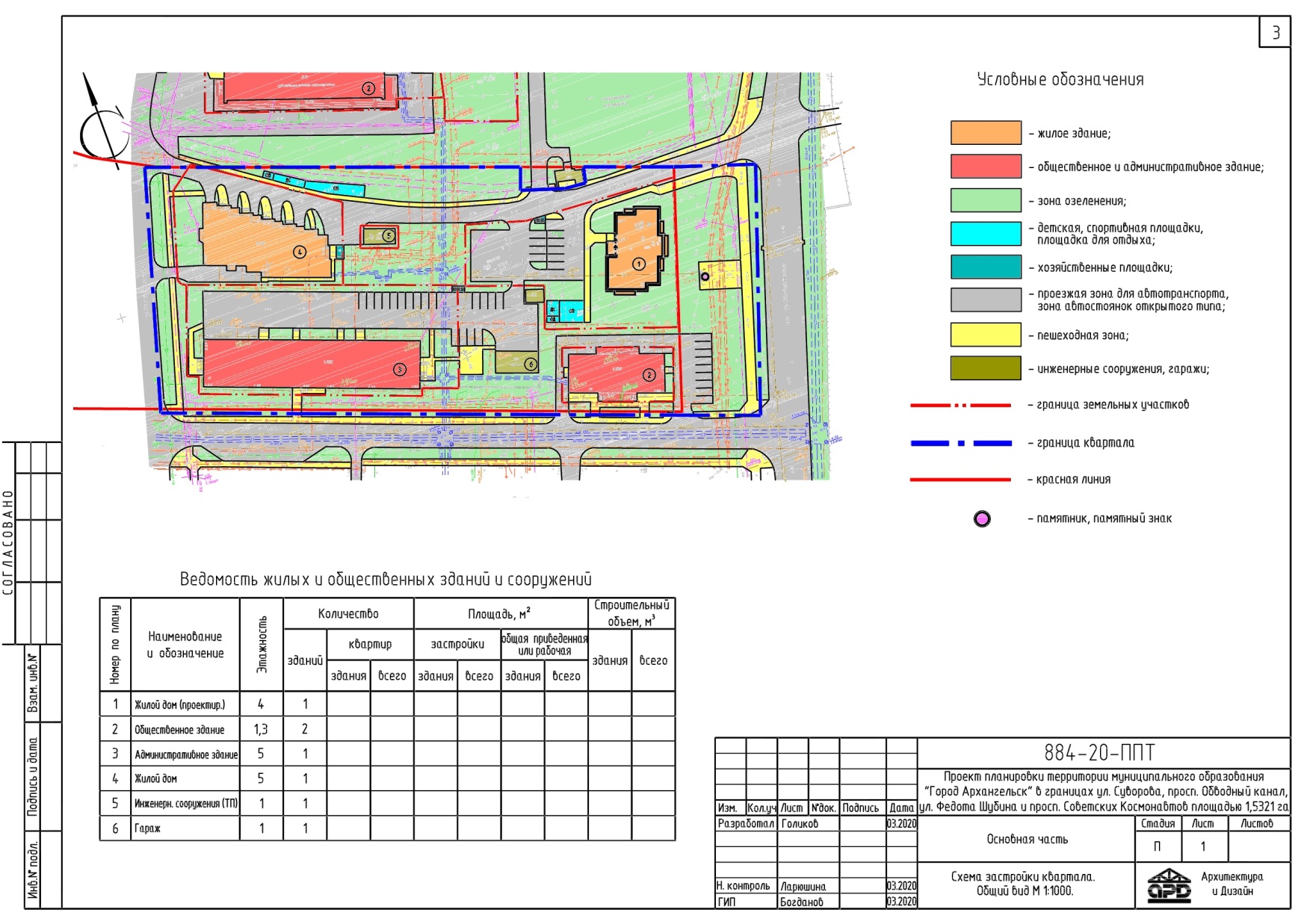 ____________Приложение № 2к проекту планировки территории муниципального образования "Город Архангельск" в границах ул. Суворова, просп. Обводный канал, ул. Федота Шубина и 
просп. Советских космонавтов площадью 1,5321 га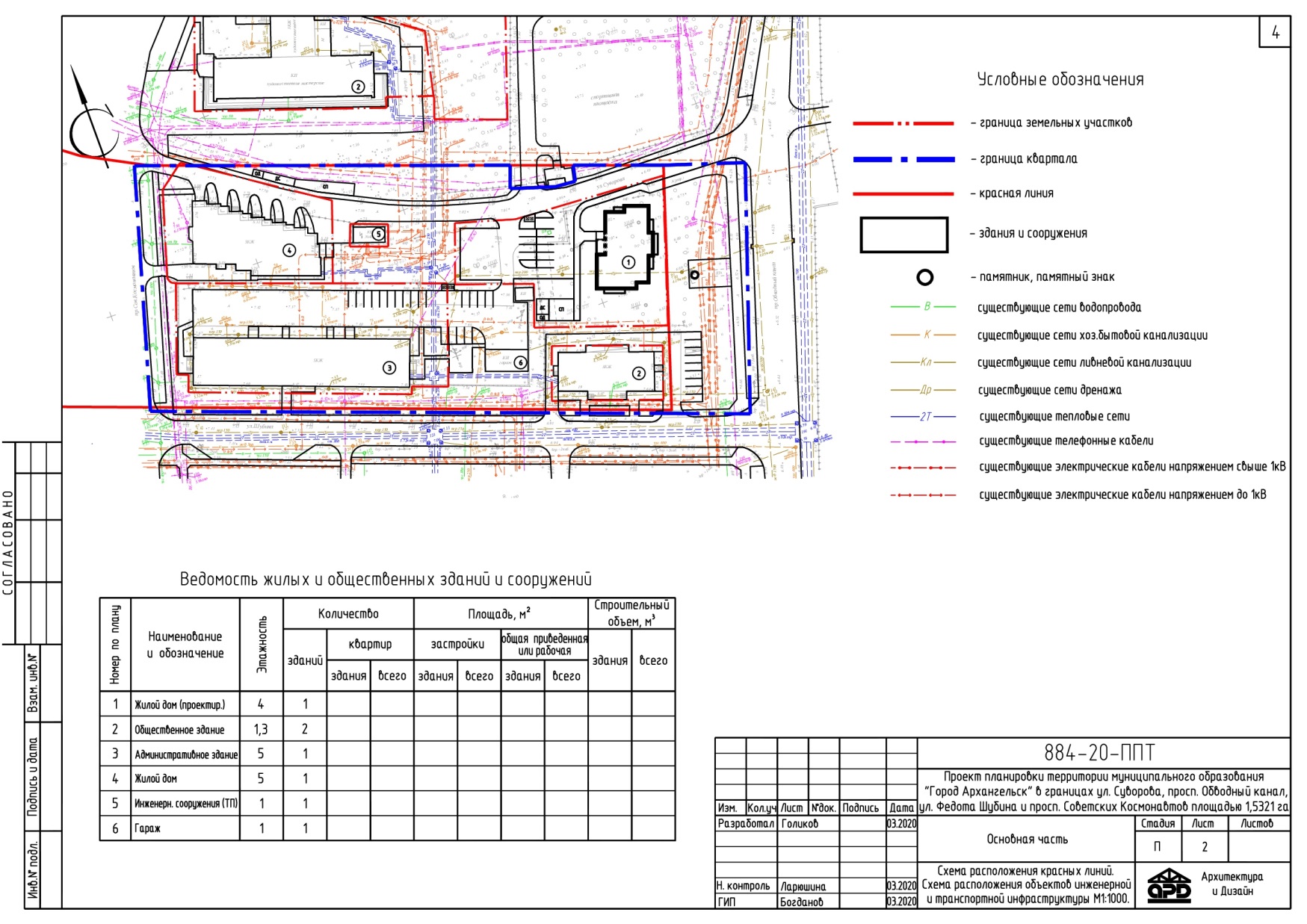 ____________Приложение № 3к проекту планировки территории муниципального образования "Город Архангельск" в границах ул. Суворова, просп. Обводный канал, ул. Федота Шубина и 
просп. Советских космонавтов площадью 1,5321 га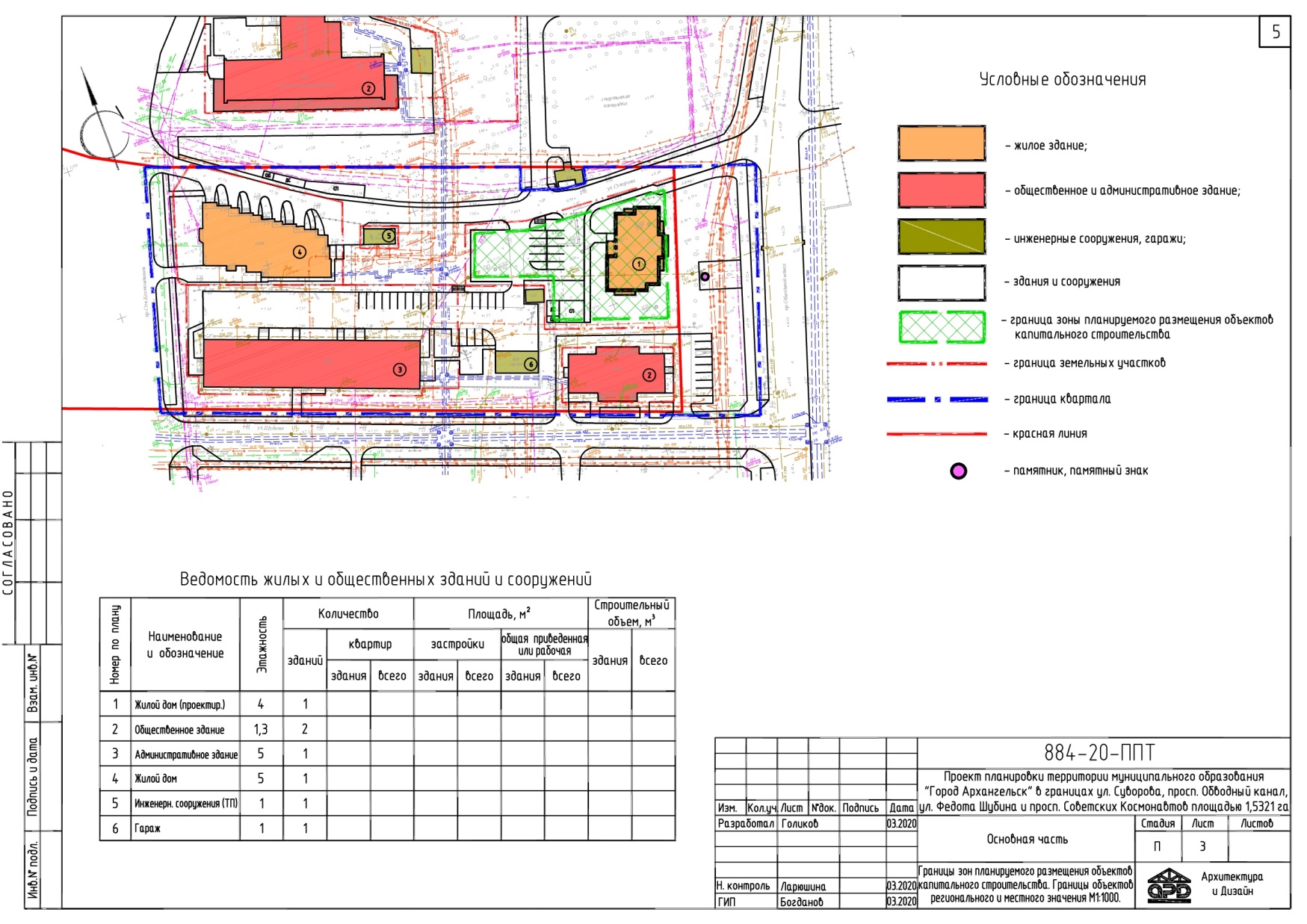 ____________Приложение № 4к проекту планировки территории муниципального образования "Город Архангельск" в границах ул. Суворова, просп. Обводный канал, ул. Федота Шубина и 
просп. Советских космонавтов площадью 1,5321 га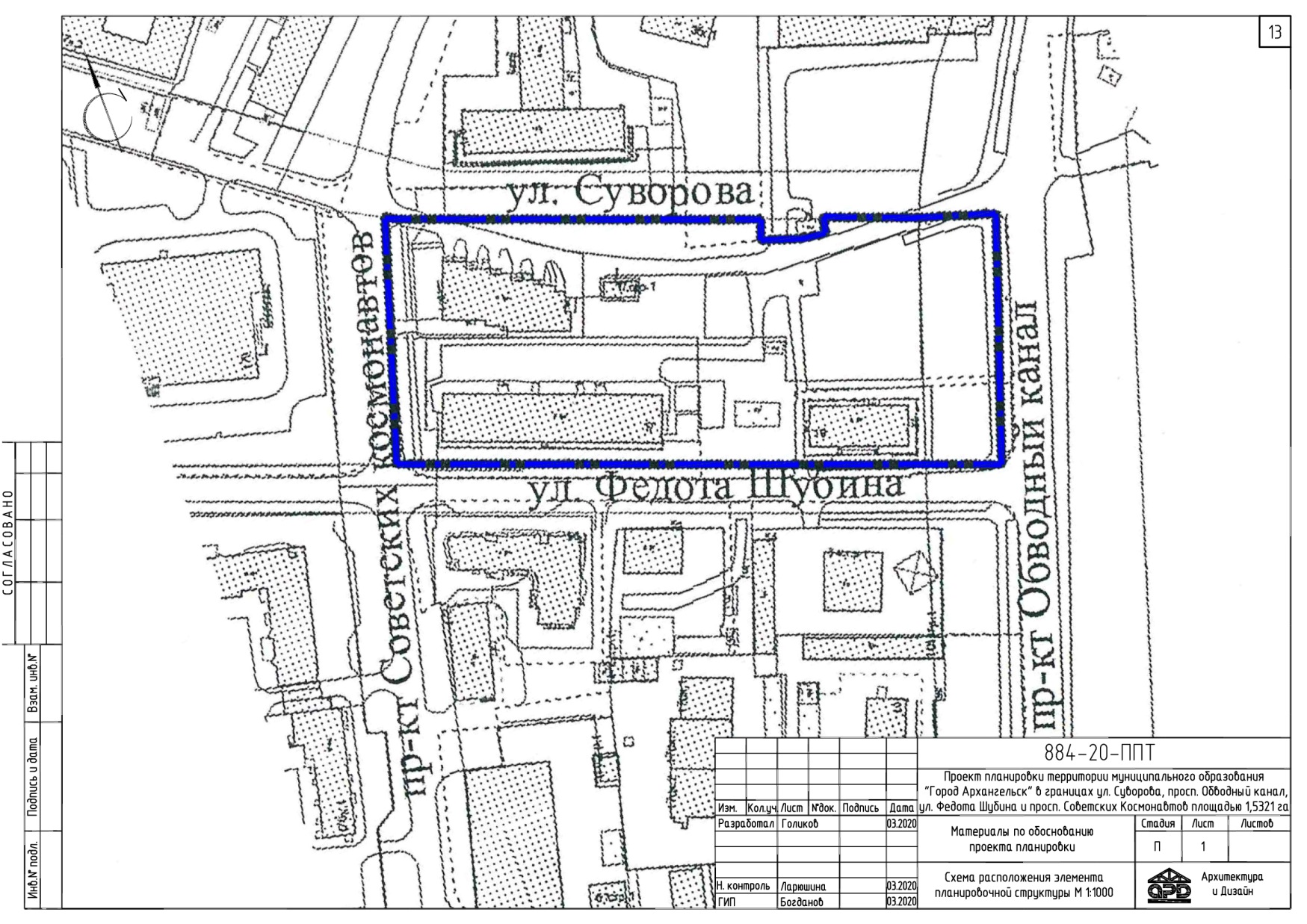 ____________Приложение № 5к проекту планировки территории муниципального образования "Город Архангельск" в границах ул. Суворова, просп. Обводный канал, ул. Федота Шубина и 
просп. Советских космонавтов площадью 1,5321 га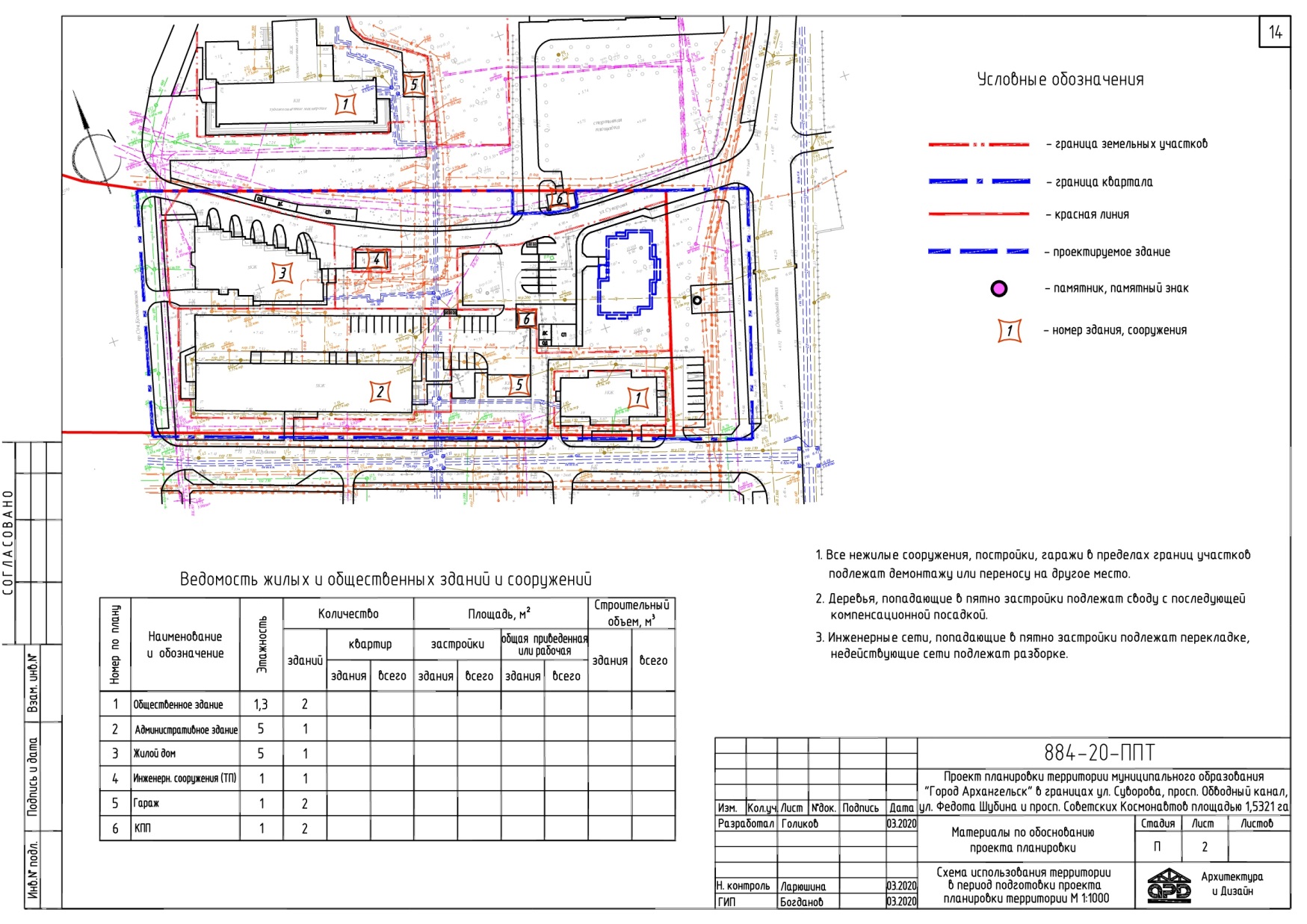 ____________Приложение № 6к проекту планировки территории муниципального образования "Город Архангельск" в границах ул. Суворова, просп. Обводный канал, ул. Федота Шубина и 
просп. Советских космонавтов площадью 1,5321 га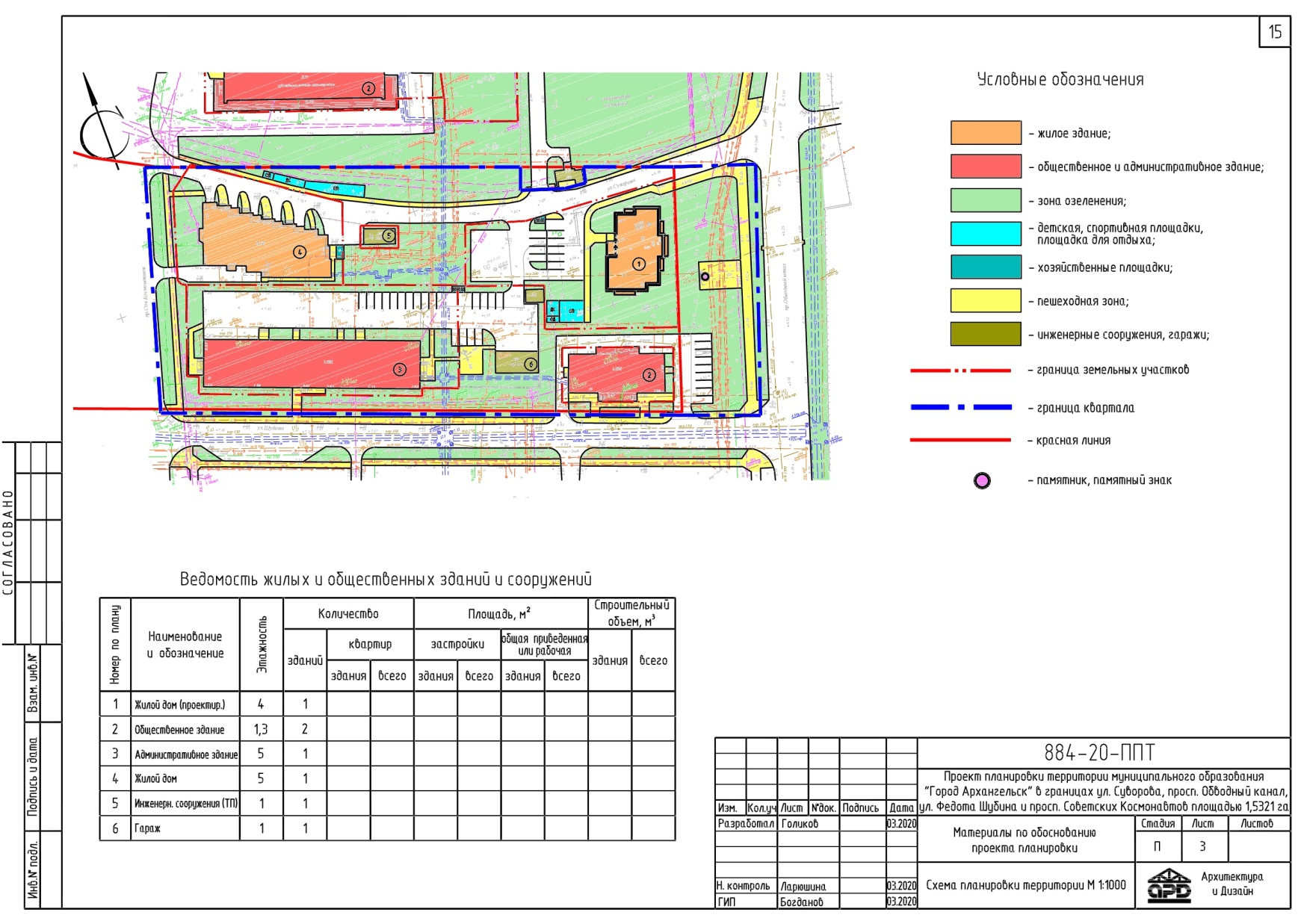 ____________Приложение № 7к проекту планировки территории муниципального образования "Город Архангельск" в границах ул. Суворова, просп. Обводный канал, ул. Федота Шубина и 
просп. Советских космонавтов площадью 1,5321 га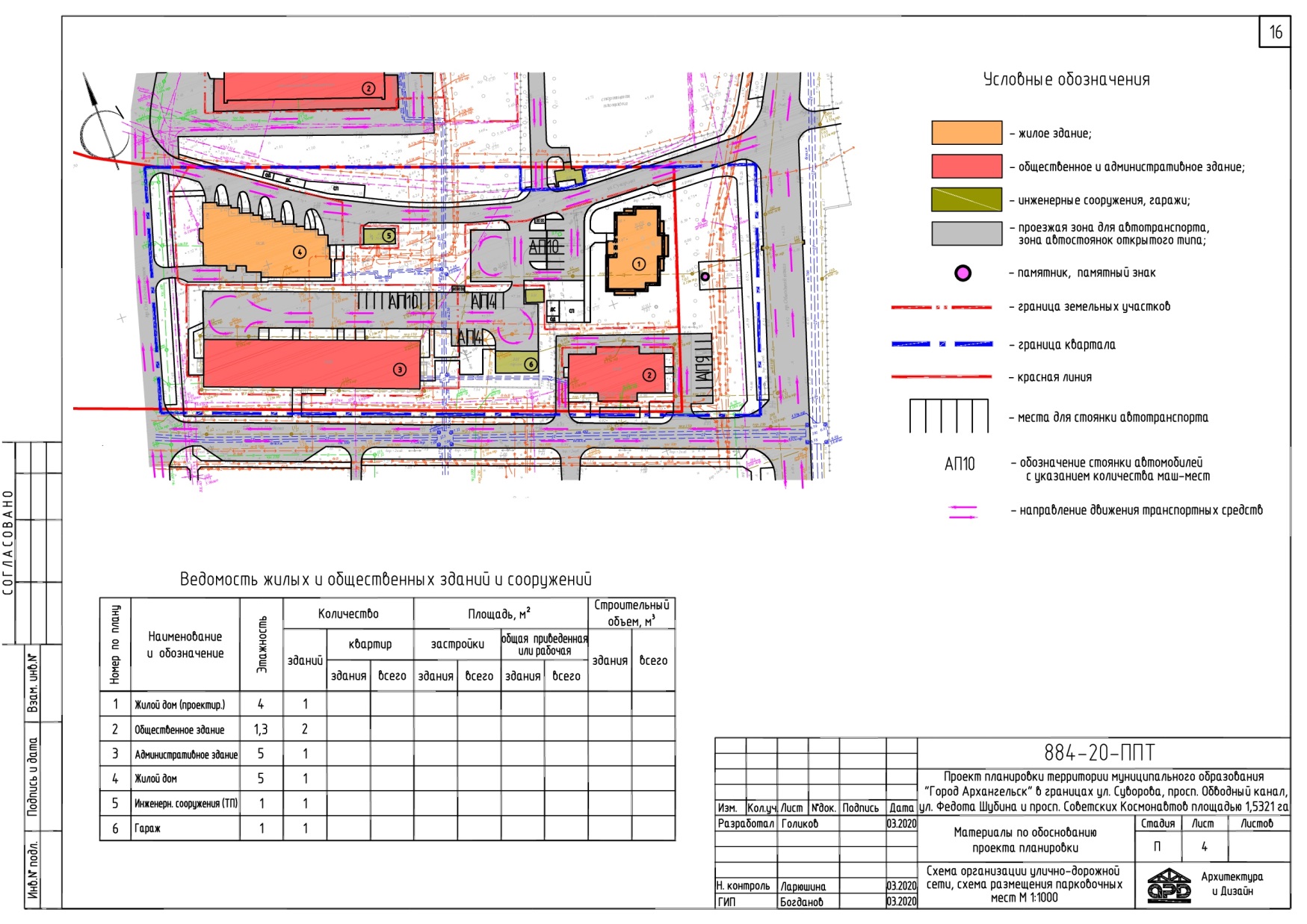 ____________Приложение № 8к проекту планировки территории муниципального образования "Город Архангельск" в границах ул. Суворова, просп. Обводный канал, ул. Федота Шубина и 
просп. Советских космонавтов площадью 1,5321 га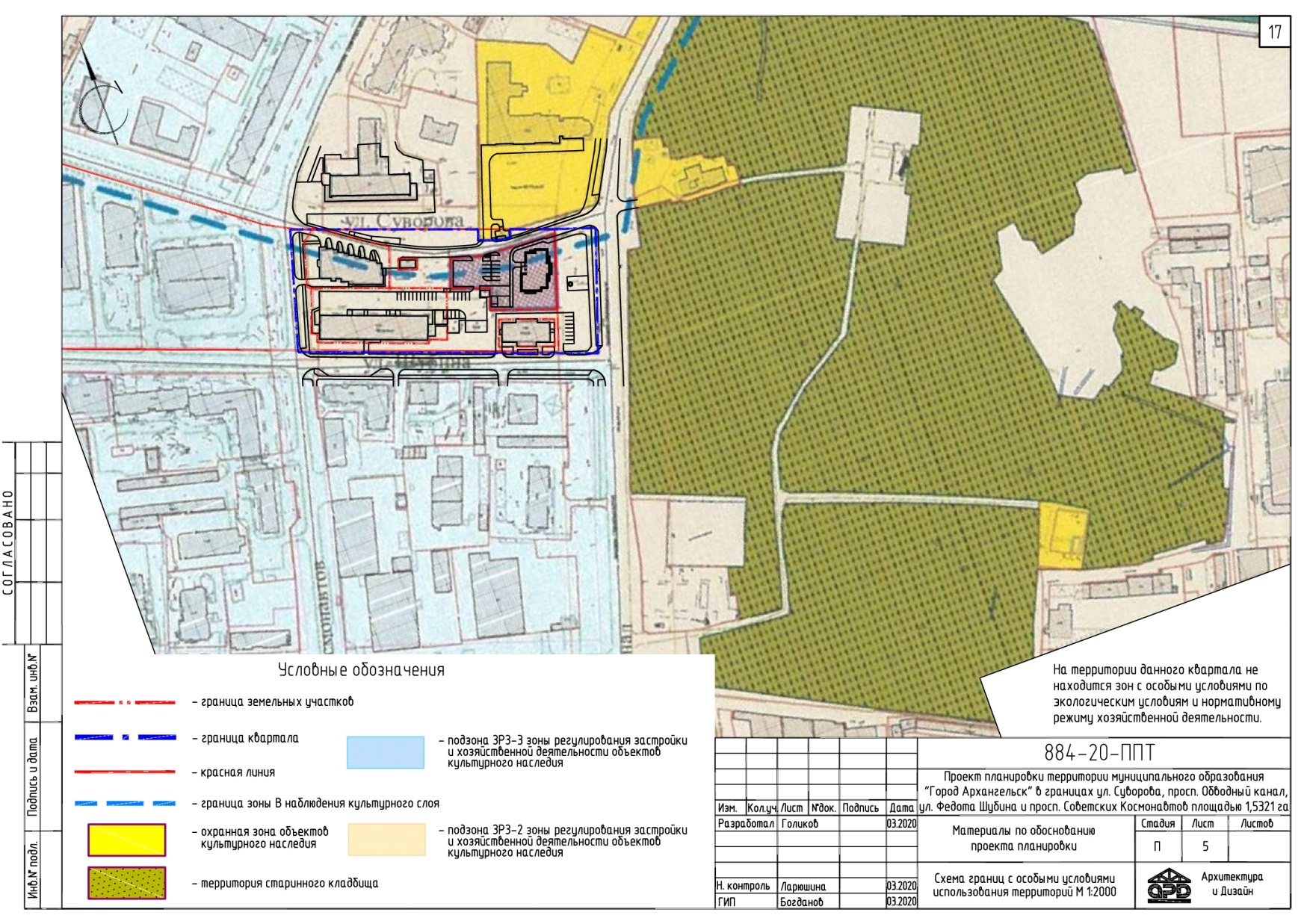 ____________Приложение № 9к проекту планировки территории муниципального образования "Город Архангельск" в границах ул. Суворова, просп. Обводный канал, ул. Федота Шубина и 
просп. Советских космонавтов площадью 1,5321 га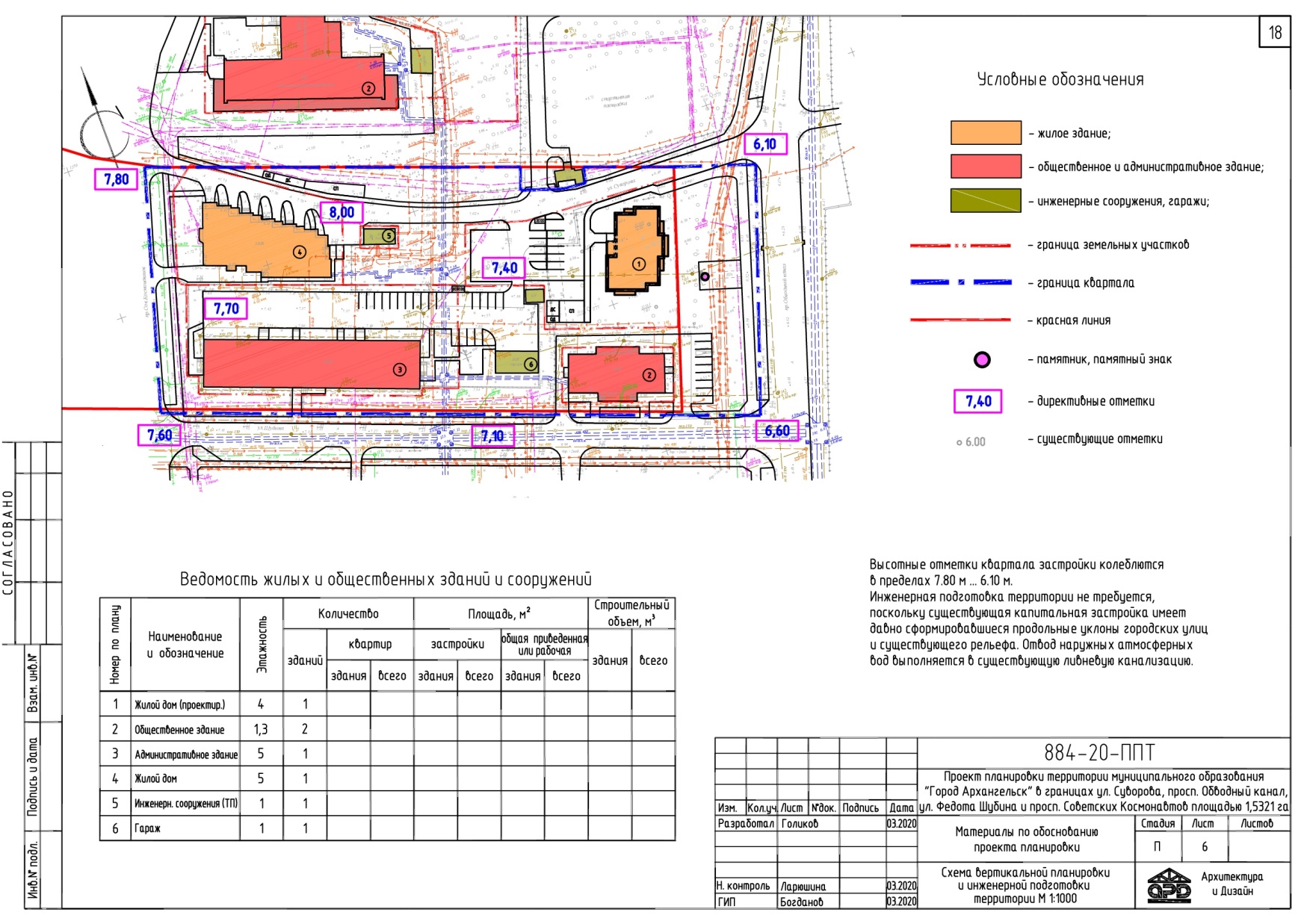 ____________№ п/пНаименование показателяЕд. измеренияКол-во12341Площадь кварталага1,53212Площадь существующей застройки кварталага0,24363Площадь существующей застройки кварталага0,04424Площадь покрытия проездов, тротуаровга0,57175Площадь покрытия площадокга0,02106Площадь озелененияга0,65167Коэффициент плотности застройки-0,558Процент использования территории%1009Процент озеленения%42,5